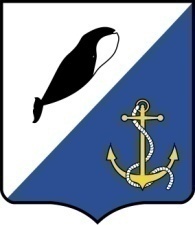   АДМИНИСТРАЦИИЯПРОВИДЕНСКОГО МУНИЦИПАЛЬНОГО РАЙОНАПОСТАНОВЛЕНИЕ            Во исполнение Федерального закона от 9 февраля 2009 года № 8-ФЗ «Об обеспечении доступа к информации о деятельности государственных органов и органов местного самоуправления», руководствуясь Федеральным законом от 6 октября 2003 года № 131-ФЗ «Об общих принципах организации местного самоуправления в Российской Федерации», Уставом Провиденского муниципального района, в целях обеспечения реализации прав граждан и организаций на доступ к информации о деятельности органов местного самоуправления Провиденского муниципального района, администрация Провиденского муниципального районаПОСТАНОВЛЯЕТ: Утвердить Порядок обеспечения доступа к информации о деятельности органов местного самоуправления Провиденского муниципального района и Перечень информации, подлежащей размещению на сайте администрации Провиденского муниципального района.2. Разместить настоящее постановление на официальном сайте администрации Провиденского муниципального района www.provadm.ru. 3. Настоящее постановление вступает в силу со дня его официального опубликования (обнародования).4. Контроль за исполнением настоящего постановления возложить на организационно-правовое Управление (Д.В.Рекун)И.о. главы администрации						       С.А.Шестопаловпостановлением администрации Провиденского муниципальногорайона от 30 апреля 2013 г. № 102ПОРЯДОКобеспечения доступа к информации о деятельностиорганов местного самоуправления Провиденского муниципального районаОБЩИЕ ПОЛОЖЕНИЯ 1.1. Действие настоящего Порядка распространяется на отношения, связанные с обеспечением доступа пользователей информацией к информации о деятельности органов местного самоуправления, за исключением информации, которая, в соответствии с федеральными законами, является государственной или иной охраняемой законом тайной.1.2. Доступ к информации о деятельности органов местного самоуправления может обеспечиваться следующими способами:- обнародование (опубликование) информации о своей деятельности в средствах массовой информации;- ознакомление пользователей информацией с информацией о деятельности органов местного самоуправления в помещениях, занимаемых указанными органами, и иных отведенных для этих целей местах, а также через библиотечные и архивные фонды;- присутствие граждан (физических лиц), в том числе представителей организаций (юридических лиц), общественных объединений на заседаниях представительных органов местного самоуправления;- предоставление пользователям информацией по их запросу информации о деятельности органов местного самоуправления;- размещение информации о деятельности органов местного самоуправления в сети Интернет.1.3. Информация о деятельности органов местного самоуправления может предоставляться в устной форме при проведении приема граждан, по телефонам должностных лиц органов местного самоуправления. Также информация может предоставляться в виде документированной информации, в том числе в виде электронного документа.ПРЕДОСТАВЛЕНИЕ ИНФОРМАЦИИ О ДЕЯТЕЛЬНОСТИ ОРГАНОВ МЕСТНОГО САМОУПРАВЛЕНИЯ2.1. Обнародование (опубликование) информации о деятельности органов местного самоуправления в средствах массовой информации2.1.1. Органы местного самоуправления Провиденского муниципального района обнародуют информацию о своей деятельности путём размещения информации в районной газете «Полярник».2.1.2. Официальному обнародованию (опубликованию) подлежит информация, которая в соответствии с требованиями федеральных законов, законодательством  Чукотского автономного округа, муниципальными правовыми актами предусматривает обязательное обнародование (опубликование). 2.2. Ознакомление пользователей информацией с информацией о деятельности органов местного самоуправления в помещениях, занимаемых указанными органами, и иных отведенных для этих целей местах2.2.1.Муниципальные нормативные правовые акты сельских поселений Провиденского муниципального района подлежат официальному обнародованию путём размещения информации о своей деятельности на информационных стендах, расположенных в зданиях Администраций сельских поселений.2.2.2. Органы местного самоуправления сельских поселений размещают информационные стенды и (или) другие технические средства аналогичного назначения для ознакомления пользователей информации с текущей информацией о деятельности соответствующего органа местного самоуправления.Информация должна содержать:- порядок работы органа местного самоуправления, включая прием граждан;- условия и порядок получения информации от органа местного самоуправления;- иные сведения, необходимые для оперативного информирования пользователей информацией. 2.3. Предоставление пользователям информацией по их запросу информации о деятельности органов местного самоуправления 2.3.1. Требования Федерального закона от 9 февраля 2009 года № 8-ФЗ "Об обеспечении доступа к информации о деятельности государственных органов и органов местного самоуправления" к запросу в письменной форме и ответу на него применяются к запросу, поступившему в орган местного самоуправления по сети Интернет, а также к ответу на такой запрос.2.3.2. Запрос, составленный в письменной форме, с учетом требований Федерального закона № 8-ФЗ от 9 февраля 2009 года подлежит регистрации в течение трех дней со дня его поступления в орган местного самоуправления. Запрос, составленный в устной форме, подлежит регистрации в день его поступления с указанием даты и времени поступления.2.3.3. Запросы подлежат рассмотрению в сроки, установленные Федеральным законом № 8-ФЗ от 9 февраля 2009 года.2.3.4. Информация о деятельности органов местного самоуправления по запросу предоставляется в виде ответа на запрос, в котором содержится или к которому прилагается запрашиваемая информация либо в котором в соответствии со статьей 20 вышеназванного Закона содержится мотивированный отказ в предоставлении указанной информации. В ответе на запрос указываются наименование, почтовый адрес органа местного самоуправления, должность лица, подписавшего ответ, а также реквизиты ответа на запрос (регистрационный номер и дата).2.4. Размещение информации о деятельности органов местного самоуправления в сети Интернет 2.4.1. Официальный сайт Администрации Провиденского муниципального района www.provadm.ru является источником информации о деятельности органов местного самоуправления Провиденского муниципального района в сети Интернет.Размещенная в разделах сайта информация носит официальный, открытый и общедоступный характер.2.5. Перечень информации, подлежащей размещению в сети Интернет, периодичность размещения указанной информации и сроки её обновления2.5.1. Информация о деятельности органов местного самоуправления Провиденского муниципального района, размещаемая указанными органами в сети Интернет, содержит:1) общую информацию об органе местного самоуправления, в том числе:а) наименование и структуру органа местного самоуправления, почтовый адрес, адрес электронной почты, номера телефонов справочных служб органа местного самоуправления;б) сведения о полномочиях органа местного самоуправления, задачах и функциях структурных подразделений указанных органов, а также перечень законов и иных нормативных правовых актов, определяющих эти полномочия, задачи и функции;в) сведения о руководителях органа местного самоуправления, его структурных подразделений;г) сведения о средствах массовой информации, учрежденных органом местного самоуправления (при наличии) - Обновление по мере необходимости;2) информацию о нормотворческой деятельности органа местного самоуправления, в том числе:а) муниципальные нормативные правовые акты, изданные органом местного самоуправления, включая сведения о внесении в них изменений, признании их утратившими силу, признании их судом недействующими, а также сведения о государственной регистрации муниципальных правовых актов в случаях, установленных законодательством Российской Федерации - Документы размещаются не реже двух раз в месяц;б) тексты проектов законодательных и иных нормативных правовых актов, внесенных в представительные органы муниципальных образований - Ежеквартальнов) информацию о размещении заказов на поставки товаров, выполнение работ, оказание услуг для муниципальных нужд в соответствии с законодательством Российской Федерации о размещении заказов на поставки товаров, выполнение работ, оказание услуг для муниципальных нужд - Постоянно;г) административные регламенты, стандарты муниципальных услуг - Обновление и пополнение – по мере разработки и изменений регламентов и стандартов;д) установленные формы обращений, заявлений и иных документов, принимаемых органом местного самоуправления к рассмотрению в соответствии с законами и иными нормативными правовыми актами, муниципальными правовыми актами - По мере разработки новых форм и/или изменения имеющихся;е) порядок обжалования муниципальных правовых актов - По мере обновления;3) информацию об участии органа местного самоуправления в целевых и иных программах, а также о мероприятиях, проводимых органом местного самоуправления, в том числе сведения об официальных визитах и о рабочих поездках руководителей и официальных делегаций органа местного самоуправления - Не реже 1 раза в квартал;4) информацию о состоянии защиты населения и территорий от чрезвычайных ситуаций и принятых мерах по обеспечению их безопасности, о прогнозируемых и возникших чрезвычайных ситуациях, о приемах и способах защиты населения от них, а также иную информацию, подлежащую доведению органом местного самоуправления до сведения граждан и организаций в соответствии с федеральными законами, законами субъектов Российской Федерации - Обновление по мере необходимости;5) информацию о результатах проверок, проведенных государственным органом, его территориальными органами, органом местного самоуправления, подведомственными организациями в пределах их полномочий, а также о результатах проверок, проведенных в органе местного самоуправления, подведомственных организациях - Ежеквартально в срок до 15 числа следующего квартала;6) тексты официальных выступлений и заявлений руководителей и заместителей руководителей органа местного самоуправления - Не позднее трех дней со дня выступления руководителей;7) статистическую информацию о деятельности органа местного самоуправления, в том числе:а) статистические данные и показатели, характеризующие состояние и динамику развития экономической, социальной и иных сфер жизнедеятельности, регулирование которых отнесено к полномочиям органа местного самоуправления - Обновление по мере необходимости;8) информацию о кадровом обеспечении органа местного самоуправления, в том числе:а) порядок поступления граждан на муниципальную службу;б) сведения о вакантных должностях муниципальной службы, имеющихся в органе местного самоуправления;в) квалификационные требования к кандидатам на замещение вакантных должностей муниципальной службы – Постоянно;г) условия и результаты конкурсов на замещение вакантных должностей муниципальной службы - Не позднее 10 дней со дня проведения конкурсов;д) номера телефонов, по которым можно получить информацию по вопросу замещения вакантных должностей в органе местного самоуправления – Постоянно;е) перечень образовательных учреждений, подведомственных органу местного самоуправления, с указанием почтовых адресов образовательных учреждений, а также номеров телефонов, по которым можно получить информацию справочного характера об этих образовательных учреждениях;9) информацию о работе органа местного самоуправления с обращениями физических и юридических лиц, в том числе:а) порядок и время приема граждан (физических лиц), в том числе представителей организаций (юридических лиц), общественных объединений, государственных органов, органов местного самоуправления, порядок рассмотрения их обращений;б) фамилию, имя и отчество руководителя подразделения или иного должностного лица, к полномочиям которых отнесена организация приема физических и юридических лиц - Обновление по мере необходимости;в) обзоры обращений лиц, указанных в подпункте "а" настоящего пункта, а также обобщенную информацию о результатах рассмотрения этих обращений и принятых мерах - 2 раза в год.2.5.2. Органы местного самоуправления наряду с информацией, указанной в подпункте 2.5.1 и относящейся к их деятельности, могут размещать в сети Интернет иную информацию о своей деятельности с учетом требований Федерального закона от 9 февраля 2009 г. № 8-ФЗ "Об обеспечении доступа к информации о деятельности государственных органов и органов местного самоуправления".СРОКИ РАЗМЕЩЕНИЯ ИНФОРМАЦИИ И ОТВЕТСТВЕННОСТЬ ЗА НАРУШЕНИЕ ПРАВА НА ДОСТУП К ИНФОРМАЦИИ О ДЕЯТЕЛЬНОСТИ ОРГАНОВ МЕСТНОГО САМОУПРАВЛЕНИЯ3.1.  Информация, подлежащая обнародованию через средства массовой информации, публикуется в ближайшем выпуске печатного издания с момента подписания муниципального правового акта.3.2. Информация, подлежащая обнародованию путём размещения на информационных стендах в зданиях сельских администраций, размещается на информационных стендах в 2-хдневный срок с момента подписания муниципального правового акта.3.3. Ответственность за своевременность предоставления информации, её полноту, актуальность, точность и достоверность возлагается на руководителей структурных подразделений органов  местного самоуправления. 3.4. Контроль за обеспечением доступа к информации о деятельности органов местного самоуправления осуществляется руководителями органов местного самоуправления.3.5. Должностные лица органов местного самоуправления, муниципальные служащие виновные в нарушении права на доступ к информации о деятельности органов местного самоуправления, несут дисциплинарную, административную, гражданскую и уголовную ответственность в соответствии с законодательством Российской Федерации.от 30 апреля .№ 102  п. ПровиденияОб обеспечении доступа к информации о деятельности органов местного самоуправления Провиденского муниципального района          УТВЕРЖДЁН